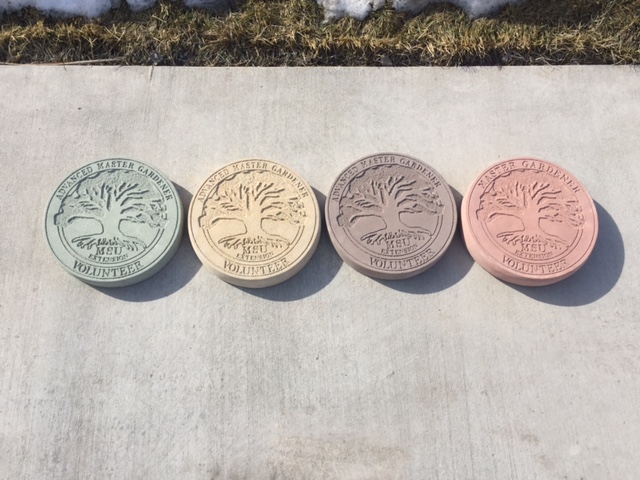 Stones are available only to certified Master Gardeners.  The Advanced style is available to those with Advanced Master Gardener certification.Dimensions:  Stones are 11.5 inches in diameter, 2-3 inches thick and weigh 18-20 pounds.Color Choices:  Both styles of stone are available in green, tan, brown and rose colors as shown above from left to right and in natural cement color (background color).Cost:  $35.00 per stone, tax included.   Make check payable to MGAGCM.(Previous stone styles (rectangular and oval) are now only available by special order.  Cost:  $50.00 per stone, tax included.)Important: Delivery and shipping are not available.  Stones must be 	picked up at the MG office in Flint, MI.  Alternate pick up locations will be explored depending on timeframe.Contact:	Abiya (Abi) SaeedConsumer Horticulture Program InstructorMaster Gardener Coordinator MSU Extension: Genesee County605 N. Saginaw Street, Suite 1AFlint, MI 48502Phone: (810) 244-8531E-mail: saeedabi@anr.msu.eduOr:	Dick Moldenhauer	MGAGCM - MG Stone Coordinator	Phone: 810.695.2649	Email: rnmold1050@aol.com